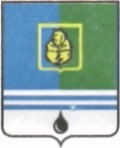 					РЕШЕНИЕДУМЫ ГОРОДА КОГАЛЫМАХанты-Мансийского автономного округа - ЮгрыОт «___»_______________20___г.                                                   №_______ О внесении изменений в Устав города КогалымаРассмотрев изменения в Устав города Когалыма, Дума города Когалыма РЕШИЛА:1. Внести изменения в Устав города Когалыма, принятый решением Думы города Когалыма от 23.06.2005 №167-ГД (с изменениями и дополнениями, внесенными решениями Думы города Когалыма                                            от 25.12.2006 №77-ГД, от 15.11.2007 №162-ГД, от 02.06.2008 №259-ГД,                         от 14.03.2009 №342-ГД, от 28.09.2009 №431-ГД, от 25.02.2010 №464-ГД,                             от 21.06.2010 №508-ГД, от 26.07.2010 №522-ГД, от 29.10.2010 №543-ГД,                      от 17.12.2010 №570-ГД, от 01.06.2011 №42-ГД, от 31.08.2011 №67-ГД,                          от 28.11.2011 №95-ГД, от 03.12.2012 №204-ГД, от 20.12.2012 №206-ГД,                       от 14.03.2013 №235-ГД, от 06.05.2013 №276-ГД, от 28.06.2013 №289-ГД,                    от 26.09.2013 №307-ГД, от 27.11.2013 №349-ГД, от 18.03.2014 №393-ГД,                     от 18.03.2014 №394-ГД, от 08.04.2014 №413-ГД, от 04.12.2014 №491-ГД,                     от 17.02.2015 №508-ГД, от 19.03.2015 №524-ГД, от 07.05.2015 №543-ГД,                    от 29.10.2015 №596-ГД, от 24.02.2016 №638-ГД, от 26.10.2016 №10-ГД,                      от 26.04.2017 №79-ГД, от 20.09.2017 №97-ГД, от 29.11.2017 №123-ГД,                          от 21.02.2018 №171-ГД, от 21.02.2018 №173-ГД, от 18.04.2018 №190-ГД,                     от 24.09.2018 №208-ГД, от 21.11.2018 №237-ГД, от 27.03.2019 №283-ГД,                     от 29.05.2019 №299-ГД, от 25.09.2019 №319-ГД, от 27.11.2019 №338-ГД,                      от 19.02.2020 №384-ГД, от 17.06.2020 №416-ГД), согласно приложению к настоящему решению.2. Направить настоящее решение и приложение к нему для государственной регистрации в установленном порядке.3. Опубликовать настоящее решение и приложение к нему в газете «Когалымский вестник» после его государственной регистрации.4. Настоящее решение вступает в силу после его официального опубликования.Приложение к решению Думыгорода Когалымаот               №  ИЗМЕНЕНИЯ В УСТАВ ГОРОДА КОГАЛЫМА1. В статье 12 Устава города Когалыма:1.1. наименование статьи изложить в следующей редакции:«Статья 12. Публичные слушания, общественные обсуждения»;1.2. пункт 5 части 4 признать утратившим силу;1.3. часть 5 изложить в следующей редакции: «5. Порядок организации и проведения публичных слушаний определяется решением Думы города.»;1.4.  дополнить частью 6 следующего содержания:«6. По проектам генеральных планов, проектам правил землепользования и застройки, проектам планировки территории, проектам межевания территории, проектам правил благоустройства территорий, проектам, предусматривающим внесение изменений в один из указанных утвержденных документов, проектам решений о предоставлении разрешения на условно разрешенный вид использования земельного участка или объекта капитального строительства, проектам решений о предоставлении разрешения на отклонение от предельных параметров разрешенного строительства, реконструкции объектов капитального строительства, вопросам изменения одного вида разрешенного использования земельных участков и объектов капитального строительства на другой вид такого использования при отсутствии утвержденных правил землепользования и застройки проводятся общественные обсуждения или публичные слушания, порядок организации и проведения которых определяется решением Думы города с учетом положений законодательства о градостроительной деятельности.»;1.5. часть 6 соответственно считать частью 7 и изложить в следующей редакции:«7. Результаты публичных слушаний, общественных обсуждений подлежат официальному опубликованию не позднее 10 дней со дня их проведения.».2. Статью 22 Устава города Когалыма дополнить частью 6.1 следующего содержания:«6.1. Депутату Думы города для осуществления своих полномочий на непостоянной основе гарантируется сохранение места работы (должности) в количестве шести рабочих дней в месяц в совокупности.».3. Часть 2 статьи 28 Устава города Когалыма дополнить пунктом 10.1 следующего содержания:«10.1) разрабатывает и утверждает схемы размещения нестационарных торговых объектов с учетом нормативов минимальной обеспеченности населения площадью торговых объектов;».__________________________проект вносится Думой города КогалымаПредседательГлаваДумы города Когалымагорода Когалыма_____________  А.Ю.Говорищева_____________  Н.Н.Пальчиков